ΠΡΟΣΚΛΗΣΗ ΓΙΑ ΥΠΟΒΟΛΗ ΠΡΟΣΦΟΡΑΣ           Ο Δήμος Χίου σας γνωρίζει ότι προτίθεται να προβεί στην προμήθεια τηλεφωνικών κέντρων για την κάλυψη των αναγκών των υπηρεσιών του.     Η προμήθεια θα εκτελεστεί σύμφωνα με τις διατάξεις του Ν.4412/2016 καθώς και τα οριζόμενα στην από 13/7/2018 Μελέτη της Δ/νσης Προγραμματισμού, Οργάνωσης & Πληροφορικής,  με τίτλο «Προμήθεια τηλεφωνικού κέντρου». Η δαπάνη δεν θα υπερβαίνει το ποσό των 17.013,00 € χωρίς ΦΠΑ (19.905,21 € με 17% ΦΠΑ) και θα καλυφθεί από πιστώσεις που είναι εγγεγραμμένες στον ΚΑ Δαπανών 10-7134.014 με τίτλο «Προμήθεια τηλεφωνικού  κέντρου» προϋπολογισμού του Δήμου Χίου οικ. έτους 2018.         Οι ενδιαφερόμενοι καλούνται να υποβάλλουν την προσφορά τους σε σφραγισμένο φάκελο, στο Τμήμα Προμηθειών του Δήμου (Κανάρη 18, Χίος 82131), μέχρι και την Παρασκευή 9 Νοεμβρίου 2018, έως ώρα 12:00 μ. και η οποία θα πρέπει να περιέχει:Φάκελος Δικαιολογητικών ΣυμμετοχήςΑπόσπασμα ποινικού μητρώου. Στις περιπτώσεις εταιρειών περιορισμένης ευθύνης (Ε.Π.Ε.) και προσωπικών εταιρειών (Ο.Ε. και Ε.Ε.), η υποχρέωση αφορά τους διαχειριστές, ενώ στις περιπτώσεις ανωνύμων εταιρειών (Α.Ε.), τον Διευθύνοντα Σύμβουλο, καθώς και όλα τα μέλη του Διοικητικού Συμβουλίου. (Το ανωτέρω έγγραφο μπορεί να ζητηθεί αυτεπάγγελτα από την Υπηρεσία μας, εφόσον προσκομιστεί έγκαιρα ευκρινές φωτοαντίγραφο Αστυνομικού Δελτίου Ταυτότητας των υπόχρεων). (άρθρο 80 παρ.2 του Ν.4412/2016)Φορολογική ενημερότητα του οικονομικού φορέα (άρθρο 80 παρ.2 του Ν.4412/2016)Ασφαλιστική ενημερότητα  του οικονομικού φορέα, καθώς και υπεύθυνη δήλωση της παρ. 4 του άρθρου 8 του ν. 1599/1986 (Α' 75), όπως τροποποιήθηκε και ισχύει μέχρι σήμερα (άρθρο 80 παρ.2 του Ν.4412/2016) αναφορικά με τους οργανισμούς κοινωνικής ασφάλισης στου οποίους οφείλει να καταβάλει εισφορές (στην περίπτωση που ο προσωρινός ανάδοχος έχει την εγκατάστασή του στην Ελλάδα αφορά Οργανισμούς κύριας και επικουρικής ασφάλισης)Πιστοποιητικό Ισχύουσας Εκπροσώπησης ή Καταστατικό ή ΦΕΚ εταιρίας. Για την απόδειξη της νόμιμης σύστασης και εκπροσώπησης, στις περιπτώσεις που ο οικονομικός φορέας είναι νομικό πρόσωπο, προσκομίζει τα κατά περίπτωση νομιμοποιητικά έγγραφα σύστασης και νόμιμης εκπροσώπησης (όπως πιστοποιητικό ισχύουσας εκπροσώπησης, καταστατικά, πιστοποιητικά μεταβολών, ΦΕΚ, συγκρότηση Δ.Σ. σε σώμα, σε περίπτωση Α.Ε., κλπ., ανάλογα με τη νομική μορφή του διαγωνιζομένου). Από τα ανωτέρω έγγραφα πρέπει να προκύπτουν η νόμιμη σύστασή του, το/τα πρόσωπο/α που δεσμεύει/ουν νόμιμα την εταιρία κατά την ημερομηνία διενέργειας της προμήθειας (νόμιμος εκπρόσωπος, δικαίωμα υπογραφής κλπ.).Υπεύθυνη δήλωση της παρ. 4 του άρθρου 8 του ν. 1599/1986 (Α' 75), όπως τροποποιήθηκε και ισχύει μέχρι σήμερα, στην οποία θα αναφέρεται ότι έλαβαν γνώση των όρων της από 13/7/2018  Μελέτης της της Δ/νσης Προγραμματισμού, Οργάνωσης & Πληροφορικής  για την «Προμήθεια Τηλεφωνικού Κέντρου», τους οποίους και δέχονται ανεπιφύλακτα.Φάκελος Τεχνικής Προσφοράς:Προδιαγραφές & Τεχνικά χαρακτηριστικά (φυλλάδια, έντυπα κλπ) των προσφερομένων ειδώνΥπεύθυνη δήλωση της παρ. 4 του άρθρου 8 του ν. 1599/1986 (Α' 75), όπως τροποποιήθηκε και ισχύει μέχρι σήμερα, από τον συμμετέχοντα οικονομικό φορέα και επιστολή της εταιρείας κατασκευής των τηλεφωνικών κέντρων, με τις οποίες θα δεσμεύονται απέναντι στο Δήμο Χίου ότι τα προσφερόμενα τηλεφωνικά κέντρα αποτελούν το τελευταίο πιο σύγχρονο τεχνολογικό εμπορικό τύπο (μοντέλο), με την τελευταία έκδοση λογισμικού (software), ότι ο τύπος αυτών των τηλεφωνικών κέντρων παράγεται σήμερα και αναλαμβάνουν οποιαδήποτε υποστήριξη στην περίπτωση λύσης της σχέσης μεταξύ κατασκευαστή-εισαγωγές και συμμετέχοντος στο διαγωνισμό.Πιστοποιητικό ISO 9001 σε ισχύ του κατασκευαστή των προϊόντων.Φάκελος Οικονομικής Προσφοράς:Οικονομική προσφορά η οποία θα πρέπει να έχει απαραιτήτως στοιχεία επικοινωνίας (τηλέφωνο, Fax, e-mail).Για διευκρινίσεις σχετικά με την Μελέτη μπορείτε να καλείτε στη Δ/νση Προγραμματισμού, Οργάνωσης & Πληροφορικής του Δήμου  τηλ. 22713 50002/50009.Ο Αντιδήμαρχος Οικον. ΥπηρεσιώνΓδύσης Ευστράτιος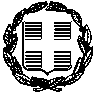                ΕΛΛΗΝΙΚΗ ΔΗΜΟΚΡΑΤΙΑ                       Δ Η Μ Ο Σ    Χ Ι Ο Υ    Δ/ΝΣΗ ΟΙΚΟΝΟΜΙΚΩΝ ΥΠΗΡΕΣΙΩΝ   ΤΜΗΜΑ ΠΡΟΜΗΘΕΙΩΝ & ΑΠΟΘΗΚΗΣ               ΕΛΛΗΝΙΚΗ ΔΗΜΟΚΡΑΤΙΑ                       Δ Η Μ Ο Σ    Χ Ι Ο Υ    Δ/ΝΣΗ ΟΙΚΟΝΟΜΙΚΩΝ ΥΠΗΡΕΣΙΩΝ   ΤΜΗΜΑ ΠΡΟΜΗΘΕΙΩΝ & ΑΠΟΘΗΚΗΣ               ΕΛΛΗΝΙΚΗ ΔΗΜΟΚΡΑΤΙΑ                       Δ Η Μ Ο Σ    Χ Ι Ο Υ    Δ/ΝΣΗ ΟΙΚΟΝΟΜΙΚΩΝ ΥΠΗΡΕΣΙΩΝ   ΤΜΗΜΑ ΠΡΟΜΗΘΕΙΩΝ & ΑΠΟΘΗΚΗΣ               ΕΛΛΗΝΙΚΗ ΔΗΜΟΚΡΑΤΙΑ                       Δ Η Μ Ο Σ    Χ Ι Ο Υ    Δ/ΝΣΗ ΟΙΚΟΝΟΜΙΚΩΝ ΥΠΗΡΕΣΙΩΝ   ΤΜΗΜΑ ΠΡΟΜΗΘΕΙΩΝ & ΑΠΟΘΗΚΗΣ                   ΟΡΘΗ  ΕΠΑΝΑΛΗΨΗ                                  Χίος  17 / 10 / 2018                                  Α.Π. : 32632 Ταχ.Δ/νση:Κανάρη 18,  82100 Χίος Κανάρη 18,  82100 Χίος Πληροφορίες:Κοντού Αναστασία Τηλέφωνο:22713-51 721FAX:22713-51 738